Hello Everyone,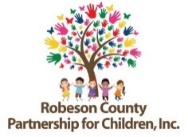 Attached you will find Part 2 (January-June) trainings that Robeson County Partnership for Children, Inc. (RCPC) will provide this year.  On the attached calendar, you will find information concerning the price of each training. Trainings for this year will be IN-PERSON unless otherwise noted. Masks are not required but highly recommended. Please review the training calendar carefully. There is a possibility that changes and/or other trainings will be added. You will be notified of these changes through email.Please read the training policies carefully, to ensure that you register for the trainings you and your staff need. If you have any questions or concerns about the training policies please feel free to call Emily Evans (910-738-6767 ext. 295).Thank You,Emily EvansResource Center Coordinator	210 East 2nd StreetLumberton, NC 28358	Robeson County Partnership for Children, Inc.  Training PoliciesIn order to register for a class, the registration form and payment must be returned by the registration deadline.  Your registration payment holds your space, so please register as early as possible.  Your name will not be added to the list of participants until payment has been received.Please make copies of the registration form and turn them in with the registration. Individual participants must submit a registration form for each training. Each individual person/persons must return a registration form. Fees are non-refundable.  Directors are allowed to substitute another individual if original participant is not able to attend the specific trainingPayment for trainings will not be accepted at the door.  Registration fees will be accepted in the form of credit card, check, cash, or cashier’s check.  Fees are non-refundable unless the class is cancelled.   If fees are not collected from at least 5 recipients the trainings may be cancelled or virtual.  You will be notified in advance of any cancellations.For In class and virtual please arrive on time and log in on time for all trainings.  If you are more than 15 minutes late, you will not receive credit for attending the training. Doors will be locked 10 minutes after classes begin.  For in-class and virtual please be respectful of others.  Refrain from having conversations with neighbors or using cell phones during training sessions.   The trainer reserves the right to ask any disruptive individuals to leave and credit will not be given.  Children and/or other non-registered guests are not allowed to attend training events.Our workshops are learning environments and we expect each participant to come prepared with pen and paper.    A training certificate will be provided for each training.  Certificates will be either be provided at training or mailed. Please be sure to make copies for employment and/or personal use.  RCPC will charge a $3.00 fee to re-print any training certificates.  All training events will follow the Robeson County government offices cancellations for inclement weather.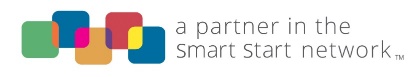 MonthDate of EventTimeLocationUpcoming EventsFebruary2-1-24Registration Deadline: January 306:15-8:30 pmRCPCMedication Administration (2 CHCs)Attendees will receive a comprehensive review of rules concerning medication administration in childcare settings. *Part 2 is Required to receive full credit for trainingFebruary2-8-24Registration Deadline: January 306:15-8:30 pmRCPCMedication Administration 2 (2 CHCs)Attendees will receive a comprehensive review of rules concerning medication administration in childcare settings.*Part 1 is Required to receive full credit for trainingFebruary2-22-24Registration Deadline: February 9 6:15-8:30 pmRCPCCommunity Resilience Model (2 CHCs)The Community Resilience Model (CRM) training will introduce participants to wellness skills. Participants will learn about the impact of trauma and chronic stress on the nervous system and how resiliency can be restored or increased using this skills-based approach. CRM not only is useful for self-care, but can be modeled and implemented with children.February2-29-24 Registration Deadline:  February 226:15-8:30 pmRCPCITS-SIDS (2 CHCs)This training will cover the NC Safe Sleep guidelines including safe practices, sleep charts, and room environment.  Learners will be given a Pre/Posttest to assess knowledge gained as a result of this event.March3-9-24Registration Deadline: February 298:45-12:00 pmRCPCCPR/First Aid  No contact credit hoursParticipants will complete the American Heart Association requirements to receive a certification in CPR and First Aid. Participants will receive a CPR/First Aid certification card.March3-14-24Registration Deadline: March 76:15-8:30 pmRCPCBrown Bear (2 CHCs)This training will help providers set up and understand how to use literacy rich materials in their classroom.March3-28-24Registration Deadline: March 216:15-8:30 pmRCPCBreastfeeding (2 CHCs)This training will help providers implement breastfeeding friendly policies for both staff and parents.April 4/11/24 Registration Deadline: April 46:15-8:30 pmRCPCTPOT (2 CHCs)TEACHING PYRAMID OBSERVATION TOOLThis training will help early childcare and preschool professionals with training and coaching on the use of strategies and techniques that are applied in their classrooms when working with children with challenging behaviors.May5/16/24Registration Deadline:May 146:15-8:30 pmRCPCITERS/ECERS (2CHCs)An Overview of the Infant Toddler Environment Rating Scales-Revised Edition (ITERS-R) & Early Childhood Environment Rating Scale (ECERS-R)June6/8/24Registration Deadline:8:45-12:00 p.m.RCPCCPR/First Aid  No contact credit hoursParticipants will complete the American Heart Association requirements to receive a certification in CPR and First Aid. Participants will receive a CPR/First Aid certification card.